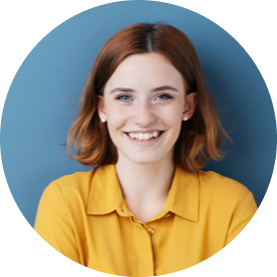 
Berufliche Erfahrung
03.04 – 31.04.2020 Praktikum 
bei Musterwerkstatt GmbH
01.02.2019 – 01.04.2020 Aushilfe
bei Schreibwarenladen MüllerSchulische Laufbahn
01.06.2013 – bis aktuell 
Gymnasium Musterstadt 
Abitur 01.06.2009 bis 01.05.2013
Grundschule MusterstadtKenntnisseMicrosoft OfficeAdobe InDesign8/106/10  PowerPoint
Hobbys6/10  Zeichnen, Basteln, Ukulele spielen, Schwimmen